Základní škola Horní Lideč, okres Vsetín756 12 Horní Lideč 200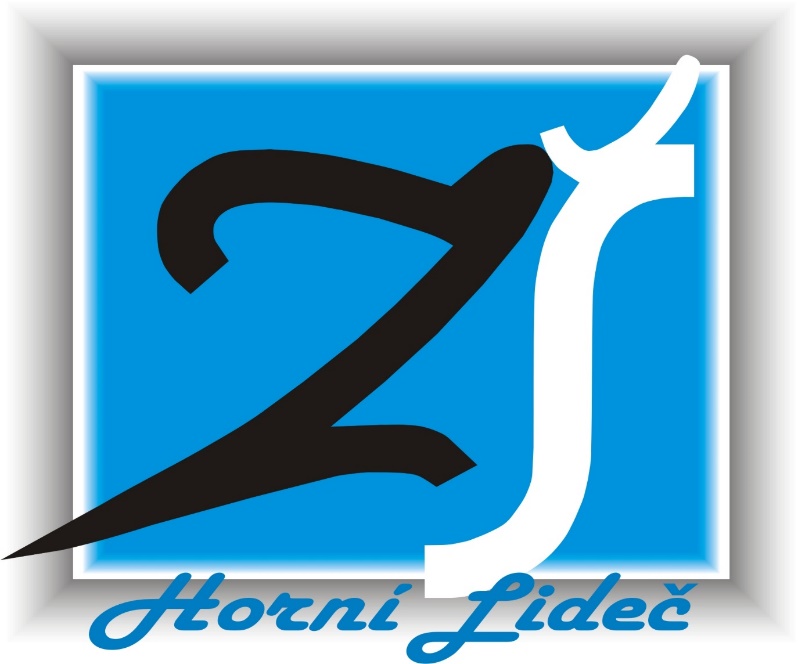 MINIMÁLNÍ PREVENTIVNÍ PROGRAM2018/2019platný od 3. 9. 2018Zpracován na základě Metodického doporučení k primární prevenci rizikového chování u dětí, žáků a studentů ve školách a školských zařízeních, č. j.: 21291/2010-28.OBSAH:ÚVODNárůst rizikového chování včetně zneužívání návykových látek se týká i populace mládeže a dětí školního věku. Děti, které navštěvují ZŠ, patří k nejohroženější skupině.Je tedy důležité zahájit primární prevenci právě v době základní školní docházky a poskytnout žákům potřebné informace formou, která je přiměřená jejich věku.Z tohoto důvodu i naše škola připravuje a realizuje komplexní program primární prevence rizikového chování včetně primární prevence užívání návykových látek, do kterého je zahrnuto co nejvíce spolupracujících subjektů.Minimální preventivní program vychází z Metodického doporučení k primární prevenci rizikového chování u dětí, žáků a studentů ve školách a školských zařízeních (Dokument MŠMT č. j.: 21291/2010-28).1. Oblasti rizikového chováníAgresivní chováníZáškoláctvíUžívání návykových látek (tabák, alkohol, omamné a psychotropní látky a onemocnění HIV/AIDS a další infekční nemoci související s užíváním návykových látekPrekriminální chování, kriminalita a delikvenceSexuálně – rizikové chováníPoruchy příjmu potravyRasismus, xenofobie, šikanaSektyRizikové sportyDále rozpoznání a zajištění včasné intervence zejména v případech domácího násilí, týrání a neužívání dětí, ohrožování mravní výchovy mládeže. Výše uvedené oblasti rizikového chování se řeší podle:Metodický pokyn ministryně školství, mládeže a tělovýchovy  k prevenci a řešení šikany ve školách a školských zařízeních (č. j. MSMT - 21149/2016) a Metodické doporučení k primární prevenci rizikového chování u dětí, žáků a studentů ve školách a školských zařízeních (Dokument MŠMT č. j.: 21291/2010-28).2. Vymezení základních pojmůPRIMÁRNÍ PREVENCE – základním principem je výchova ke zdraví a zdravému životnímu stylu, osvojení pozitivního sociálního chování.NESPECIFICKÁ PRIMÁRNÍ PREVENCE – soubor veškerých aktivit, které podporují zdravý životní styl a osvojování pozitivního sociálního chování prostřednictvím smysluplného využívání a organizace volného času, zájmové, sportovní, volnočasové aktivity a programy, které vedou k dodržování společenských pravidel, zdravého rozvoje osobnosti.SPECIFICKÁ PRIMÁRNÍ PREVENCE – aktivity a programy, které jsou zaměřeny specificky na předcházení a omezování výskytu jednotlivých forem rizikového chování žáků.EFEKTIVNÍ PRIMÁRNÍ PREVENCE – kontinuální a komplexní programy, které pomáhají žákům čelit sociálnímu tlaku, zaměřené na zkvalitnění komunikace, nenásilné zvládání konfliktů, odmítání návykových látek, zvyšování zdravého sebevědomí, zvládání úzkosti a stresu apod.3. Charakteristika školyZákladní škola Horní Lideč, okres Vsetín je situována do  klidného prostředí uprostřed vesnice. Školu tvoří celkem 5 budov, ve kterých se nachází 6 tříd prvního stupně a 8 tříd druhého stupně. Celková kapacita školy je 540 žáků. Škola se neustále rozvíjí jak v oblasti materiální, tak technické a personální v úzké spolupráci se zřizovatelem, kterým je Obec Horní Lideč zastoupená panem starostou Josefem Tkadlecem. Škola byla poprvé otevřena v roce 1968 a vzhledem k  délce jejího fungování se každoročně provádí opravy a modernizace.Škola má vlastní školní kuchyni a jídelnu, při škole funguje školní družina a školní klub.Ve školním roce 2018/2019 navštěvuje školu celkem 334 žáků. První stupeň navštěvuje 113 dětí, druhý stupeň 221 žáků.Sociokulturní začlenění žáků by se dalo charakterizovat následujícím způsobem. Mezi žáky nemáme cizojazyčné děti, školu navštěvují romské děti, které mají uvedenu národnost českou a jsou v pěstounské péči či adoptovány. Děti mají většinou úplné rodinné zázemí. Začíná se projevovat trend snižování počtu dětí, což souvisí s celkovou demografickou situací.Většina dětí je římskokatolického vyznání a navštěvují výuku náboženství.Z hlediska volnočasových aktivit škola nabízí sportovní a pohybové hry, při škole funguje kroužek karate, keramiky, břišních tanců, výtvarný pro žáky prvního stupně. Děti hojně navštěvují ZUŠ – ve škole má sídlo její odloučené pracoviště, což vnímáme jako nesporný klad. Děti nemusí dojíždět do vzdálenějšího Vsetína či Valašských Klobouk.Ve škole je 14 kmenových tříd, dále odborné učebny zeměpisu, přírodopisu, fyziky a chemie, jazykové učebny, které jsou zmodernizovány a vybaveny zařízením k poslechu, dále je zde učebna výpočetní techniky s 15 počítači pro žáky. Dále učebna výtvarné výchovy, hudební výchovy, cvičná kuchyně, dílna na pracovní činnosti a práci s keramickou hlínou, knihovna s interaktivní tabulí. Dále školní tělocvična, školní knihovna.Školní družina má jedno oddělení, stejně tak i školní klub. Kapacita školní družiny 35 a školního klubu 65 dětí.Ve školní družině se stará o děti paní vychovatelka Petra Haspalová, školní klub vede paní Lenka Pešková. Provoz školní družiny začíná v 6.30 hod. Odpolední provoz je ukončen v 15.30 hod. Obdobně funguje i školní klub.Ve škole na pozici asistentů pedagoga pracují dvě asistentky. Paní Ladislava Červenková (asistence u žákyně na I. stupni) a paní Jana Klišová (asistence v 6.C třídě).Škola je spádovou školou pro děti z Lidečka, Střelné, Študlova, Valašských Příkaz, Pulčína a Lačnova. Žáci se dopravují do školy autobusovou, vlakovou dopravou. Začátek první hodiny je stanoven na 7.30 hod a poslední vyučovací hodina končí ve 14.50 hod. Poté se žáci buď pešky, na kolech či autobusovou a vlakovou dopravou rozjíždějí do svých domovů.Škola využívá pro vstup žáků, zaměstnanců i cizích osob jasně vymezené vstupy. Pokud se jedná o vstup cizích strávníků do školní jídelny, je k tomu určen vstup v pavilonu školní jídelny.  Strávníci přicházejí v jasně stanovenou dobu a školu opouštějí stejným způsobem. Dále jsou zavedena technická opatření, poučení zaměstnanců i žáků, nácvik řešení mimořádných událostí, přehled o cizích osobách v prostoru školy.Cizí osoby se do budovy školy vpouštějí až po ověření účelu jejich návštěvy. Teprve po jasném ohlášení jsou vpuštěny do prostor školy. Žáci jsou opakovaně poučováni o zákazu vpouštění cizích osob. Škola je po dobu školního vyučování pro vstup cizích osob uzavřena. Škola má uzamykatelné vstupy do budov a dalších prostor školy. Únikové cesty jsou označeny a udržovány volné.Škola se žákům otevírá v 7.10 hod. Žáci, kteří docházejí do ranní družiny, vcházejí vstupem v pavilonu školní jídelny, a to přes čipové zařízení.Ve funkci ředitelky školy je Mgr. Gabriela Daňková, zástupkyní Mgr. Martina Slováčková.,výchovnou poradkyní Mgr. Ivana Plátková, školní metodičkou prevence Ing. Marie Bělejová, od 15. 9. 2017 Mgr. Martina Slováčková,koordinátorka ŠVP Mgr. Radka Kouřilová (tč.na MD).Školní psycholog Mgr. Markéta Křížková, srpen 2018Kontakty na vybrané pracovníky školyŘeditelka školy:	571 422 033, 702 008 833, g.dankova@zshl.czZástupkyně ŘŠ:		571 422 031, 737 720 589, m.slovackova@zshl.czVýchovná poradkyně:	571 447 316, i.platkova@zshl.czMetodička prevence:	737 720 589, m.slovackova@zshl.czŠkolní psycholožka:	571 447 316 (od srpna 2018)4. Analýza současného stavu ve školeVedení školy ve spolupráci se všemi ostatními pracovníky školy dbá, aby prostředí školy bylo estetické, bezpečné, snaží se vytvářet odpočinkové zóny, žáci jsou zapojeni do péče o tyto prostory.Mezi nejčastější problémy, které se v průběhu školního roku vyvstávají, patří neplnění školních povinností, časté zapomínání pomůcek a věcí souvisejících s výukou, nekultivované chování a slovní vyjadřování, vulgarismy, nadávky, posměšky.Škola eviduje i případy záškoláctví. Díky pečlivé evidenci v třídních knihách a řádně kontrolovaných omluvenkách v žákovských knížkách se daří tyto případy odhalovat a řešit.O přestávkách se setkáváme s problémy, které souvisí s nedodržováním dohodnutých pravidel chování a jednání, vandalismus na školním majetku, drobné fyzické potyčky, kouření cigaret včetně elektronických výrobků a jejich napodobenin, vapérství. Zaznamenáváme rovněž překračování hranic slušného chování vůči dospělým, zejména na verbální úrovni.Mimo školu se pak objevují problémy, které se přenášejí i do života školy. Problémy souvisí s pohybem dětí na sociálních sítích, kyberšikana, vandalismus, kouření. Rizikovým úsekem je pak doba, kdy dojíždějící žáci čekají na vlakové a autobusové spoje a vytváří se zde prostor pro kouření či projevy vandalismu či jiných rizikových aktivit.Mezi silné stránky, které patří ke standardu bezpečnosti a osvědčily se i v minulých letech, patří množství besed, exkurzí, setkání a preventivních programů, které byly školou realizovány (viz příloha č. 1). Další silnou stránkou je i samostatný předmět (součást ŠVP) – Výchova ke zdraví a zdravému životnímu stylu, který je vyučován v 7., 8. a 9. ročníku s časovou dotací 1 hodina/týden. Předmět vymezuje základní okruhy, kterým se dá na žáky preventivně působit a pomáhá jim v orientaci na poli lidského zdraví v úrovni tělesné, sociální, psychické, spirituální.Další silnou stránkou strategie naší školy je úzká spolupráce s rodiči, pedagogicko-psychologickou poradnou, zejména pak s oblastní metodičkou prevence paní Mgr. Irenou Majtnerovou.  Škola pracuje zejména na úrovni primární prevence, primární specifické i nespecifické prevence – viz programy a aktivity, vytvářející prostor pro smysluplné využití volného času dětí (kurz společenské výchovy a tance, kroužky, sportovní kroužky atd.), nabídka kulturních akcí pořádaných školou, výletů, exkurzí, besed, třídnických hodin.Škola zajišťuje poradenské služby poskytované KPPP, SPC, další vzdělávání pedagogických pracovníků, metodičky prevence, průběžně sleduje a vyhodnocuje rizikové situace, provádí šetření v oblasti negativních jevů a zaujímá konkrétní stanoviska k zamezení pokračování rizikových aktivit.Škola rovněž poskytuje prostřednictvím výchovné poradkyně konzultace jak žákům, tak jejich zákonným zástupcům. V letošním školním roce nastoupila na naši školu paní Mgr. Markéta Křížková do funkce školního psychologa.Smysluplné trávení volného času se nabízí dětem i ve školním klubu a školní družině.Cílem školy jakožto celku je výběr takových aktivit a činností, které přispívají k utváření bezpečného klimatu jak pro žáky školy, tak pro její zaměstnance.Škola zajišťuje průběžný dohled nad žáky ve všech prostorách, a to od okamžiku vstupu do prostor školy po celou dobu výchovně vzdělávacího procesu. O zajištění dohledu rozhoduje ředitelka školy. Škola má zajištěnu vzájemnou zastupitelnost pedagogických pracovníků vykonávající dohled nad žáky. Škola zajišťuje dohled nad žáky i v době konání akcí souvisejících se školním vzděláváním. Žáci jsou opakovaně poučováni o dodržování bezpečnosti, poučení je zapsáno do TK.V letošním školním roce budou posílena bezpečnostní opatření při vstupu do budovy školy. K zabezpečovacímu zařízení dálkového otevírání dveří bude navíc nainstalována jednotka k monitoringu osob, které chtějí vstoupit do budovy školy.Od školního roku 2016/2017 mají třídní učitelé vždy 1 hodinu v měsíci vyhrazenou pro řešení aktuálních otázek týkajících se života třídy, skupiny. Náplní hodin jsou stmelovací aktivity, aktivity směřující k posílení soudržnosti kolektivu a k řešení problematických situací.Třídní učitelé mapují školní prospěch, chování, věnují se motivaci slabších žáků, analyzují školní práci a úspěšnost vzhledem k individuální normě žáků, pomáhají dětem se sebehodnocením, které je rozpracováno v žákovských knížkách. Podporují žáky v diskuzi, sdílení se, výměně názorů. Snaží se pozitivní motivací vést žáky k co nejlepší práci.Mezi další aktivity školy, které jsou naopak zaměřeny na rodiče žáků, patří pořádání besed. Jedná se o programy, které škola nabízí rodičům, a tím se snaží vzdělávat i dospělé osoby zodpovědné za výchovu svých dětí a tak se podílet na užší spolupráci rodiny a školy.5. Spolupracovníci programu5.1 V rámci školyVedení školy – ředitelka, zástupkyněVýchovná poradkyněMetodička prevenceTřídní učiteléOstatní pedagogičtí pracovníci školy vč. asistentek pedagogaProvozní zaměstnanci5.2 Další mimoškolní odborníci a organizacePedagogicko-psychologická poradna - KPPP ZlínMetodička prevence Mgr. Irena Grodová – KPPP ZlínSpeciální pedagogické centrum SPC – Valašské Meziříčí a ZlínPolicie ČRMost – Valašské Meziříčí, zastoupen Mgr. Vanetou ZvoníčkovouOkresní soud VsetínUP Olomouc – prevence v oblasti E-bezpečíObecní knihovnaMyslivecké sdruženíSbor dobrovolných hasičů Horní LidečBetlém Horní LidečMateřská škola Horní Lideč AlcedoZUŠČlověk v tísni –oblast mediální výchovy6. Cíle MPPCílem prevence na škole je ve spolupráci s rodiči a ostatními institucemi formovat osobnost žáka, která je s ohledem na svůj věk schopná orientovat se v dané problematice, zkoumat ji, ptát se a činit správná rozhodnutí. Osobnost, která si bude vážit svého zdraví, bude si umět organizovat svůj vlastní volný čas a bude umět zvládat sociální dovednosti.a) Krátkodobé cíle směřují k aktuálně vzniklým problémům a snaze zabránit jejich další dalšímu rozšiřování a pokračování.b) Dlouhodobé cíle směřující žákům prvního i druhého stupně: aktivity, které vedou k posílení vztahů, sociální soudržnosti, posilují složky lidského zdraví.V dlouhodobém horizontu si škola klade za cíl vzdělání pedagogů v oblasti problematiky třídních kolektivů, třídního klimatu a vztahů.Ve školním roce 2018/2019 se v termínu od 9. - 10. 11. 2018 zúčastní pedagogové dvoudenní pobytové vzdělávací akce. Obsahem vzdělání je problematika vedení třídnických hodin, mapování klimatu tříd a preventivní působení na žáky. Akce proběhne pod vedením společnosti MADIO – Zlín.Plnění cílů u žáků 1. stupně má na starosti především třídní učitel. S jednotlivými tématy se děti seznamují v hodinách prvouky, přírodovědy, vlastivědy, výtvarné a tělesné výchovy.Na 2. stupni se s tématy z oblasti prevence pracuje v předmětech výchova ke zdraví, občanská výchova, přírodopis, chemie, dějepis, český jazyk a literatury, výtvarná a tělesná výchova, informatika.Pedagogové se snaží poskytnout žákům co nejvíce informací v rámci prevence kouření, pití alkoholu, šíření šikany (fyzické, verbální, kyberšikany).Konkrétně jsou realizovány programy etické výchovy, programy sdružení MOST – asertivita, poznání vlastností osobností žáků, témata holocaustu, tolerance, snášenlivosti, prevence rasismu a diskriminace. Dlouhodobě spolupracujeme a realizujeme návštěvy žáků 9. ročníků na Okresním soudu ve Vsetíně, což je působení v prekriminální oblasti.Závislostní chování je podchyceno v besedách a interaktivních programech realizovaných např. panem Romanem Povalou, Slavojem Raszkou (pracovník UP Olomouc, e – bezpečí), Jan Dostál (sdružení AGARTA). Další důležitou součástí preventivní strategie jsou projektové dny s tématikou tolerance, snášenlivosti.Sexuálně rizikové chování, vandalismus, rasismus, xenofobie, problematika sekt, poruchy příjmu potravy a rizikové sporty jsou detailně rozpracovány a realizovány v hodinách výchovy ke zdraví a občanské výchovy stejně tak i výše uvedené oblasti, které realizují přizvaní odborníci. Daná témata se objevují ve výuce na prvním stupni v předmětech prvouka, přírodověda, vlastivěda, tělesná výchova a další.Dlouhodobým cílem na naší škole je snaha o minimalizaci ničení majetku, což se snažíme realizovat důsledným dodržováním dohledů nad žáky a cíleným šetřením vzniklých událostí. Tabakismus a jiné dostupné návykové látky jasně vymezuje školní řád.Jednotlivé realizované programy odpovídají věku žáků, zachycují většinu dětí, slouží k získávání relevantních sociálních dovedností potřebných pro život, využívají pozitivní modely a berou v úvahu místní specifika. V našem regionu se jedná zejména o snadnou dostupnost alkoholických nápojů a tabákových výrobků.Důležitým prvkem v oblasti prevence je spolupráce spolupráci s rodiči. Rodičům jsou nabídnuty konzultační hodiny, možnost návštěv ve škole i samotné výuce, třídní schůzky, přednášky. Škola klade důraz na otevřenost a vzájemnou spolupráci.Vybrané aktivity se realizují formou přednášek, besed, vzdělávacích seminářů, skupinové práce, individuálních konzultací, situačních intervencí, komponovaných pořadů a třídnických hodin.V letošním školním roce bychom rádi realizovali seznamovací pobyt pro žáky nově utvořených třídních kolektivů. Třídenní pobyt v salesiánském středisku ve Fryštáku -  Dům Ignáce Stuchlého, který se specializuje na práci s mládeží.V průběhu letošního školního roku bude náš pedagogický sbor posílen o pracovníka na pozici školního psychologa, což nabídne další prostor pro práci s dětmi a to nejen v oblasti prevence.7. Soubor aktivitA: Preventivní programy, besedyZdravá 5 – program zaměřený na zdravé stravování a osvojení racionálního přístupu k výživě.Zdravé zuby – program zaměřený na osvojení dovedností směřující ke správné péči o chrup.Dentální hygiena – akce, která byla zaměřena na osvojení techniky čištění zubů a prevenci zubního kazu.  Realizována studentkami stomatologie UP Olomouc.Programy etické výchovy – realizováno Centrem pro rodinu Valašské Klobouky a VizoviceDopravní výchova – naplňuje získání kompetencí v oblasti osobního bezpečí, snižuje míru výskytu rizikového chování v silničním provozu.Sex, AIDS, VZTAHY – lektor Tomáš ŘehákŽivot v závislosti – Roman PovalaSociální klima třídy – zjišťování pozice v kolektivu, prevence šikany Šikana – lektor Vaneta Zvoníčková, preventivní akce pro žáky 8. ročníkůProgram Výživa a poruchy příjmu potravy – lektorka Petra DvořákováE – bezpečí – rizika sociálních sítí. Duha – preventivní programy zaměřené na e-bezpečíKreativita – lektor Vaneta Zvoníčková, cílová skupina: žáci 8. ročníkůwww.nntb.cz – Projekt k prevenci šikany “Nenech to být” je internetový systém a mobilní aplikace bojující proti šikaně a vylučování z kolektivu na školách po celé ČRB: ExkurzeOsvětim – svědomí lidstvaDukovanyAthropos Brno + planetáriumArcheoskanzen ModráOkresní soud Vsetín apod.C: Volný časKurz společenské výchovy a tance – pro žáky 8. ročníkůZájmové kroužky dle nabídkySoutěže sportovní, vědomostní, kulturníDětský karnevalPravidelné měsíční akce konané školní družinou a školním klubem (námořnický den, indiánský den, italský den…)Žáci se podílí na realizaci školního jarmarku – jak svými výrobky, tak také organizacíPravidelné akce pro rodiče – školní akademie, vystoupení ke Dni matek, vánoční programD:  Podporované sbírky a nadaceVánoční hvězdaSidusLiga proti rakoviněNemocniční klaun8. PropagaceMPP je umístěn na webových stránkách školy, ve sborovně, u ředitelky školy, zástupkyně. Na vyžádání je u výše uvedených osob k nahlédnutí.9. EvaluaceEvaluace MPP bude vypracována na konci školního rok 2018/2019 jako Příloha č. 1. ZÁVĚRŠkola se snaží svojí dlouhodobou preventivní strategií aktivity plánovat a uskutečňovat tak, aby byly smysluplné a realizovatelné, odpovídaly kulturním, sociálním a místním specifikům a naplňování klíčových kompetencí. Zajišťuje informovanost žáků, vede žáky k přijetí zodpovědných rozhodnutí za své zdraví ve všech jeho rovinách. Snaží se odhalovat a snižovat výskyt sociálně patologických jevů, zvyšovat schopnosti žáků činit zodpovědná rozhodnutí, podporuje zdravý životní styl. Vedení školy podporuje spolupráci všech členů pedagogického sboru v oblasti prevence.Závěrečná ustanoveníMinimální preventivní program (MPP) je platný od 3. 9. 2018.MPP je umístěn na webových stránkách školy, ve sborovně, u ředitelky a zástupkyně ŘŠ.Prokazatelně byli s MPP seznámeni pedagogičtí pracovníci školy dne 3. 9. 2018.Vypracovala Mgr. Martina Slováčková, zástupkyně ředitelky školy na základě  Metodického doporučení k primární prevenci rizikového chování u dětí, žáků a studentů ve školách a školských zařízeních (Dokument MŠMT č. j.: 21291/2010-28).V Horní Lidči dne 1. 9. 2018………………………………………………………………………..Mgr. Gabriela Daňková, ředitelka školy    ÚVOD ………………………………………………………………………………………………………………………………..str.31. OBLASTI RIZIKOVÉHO CHOVÁNÍ …………………………………………………………………………………………..str.32. VYMEZENÍ ZÁKLADNÍCH POJMŮ …………………………………………………….…………………………………….str.33. CHARAKTERISTIKA ŠKOLY …………………………………………………………………………………………………….str.44. ANALÝZA SOUČASNÉHO STAVU ŠKOLY ………………………………..…………….………………………………..str.55. SPOLUPRACOVNÍCI PROGRAMU ……………………………………….………………………………………………….str.76. CÍLE MPP ……………………………………………………………………………………………………………………………...str.77. SOUBOR AKTIVIT.…………………………………………………..……………………………..………………………………str.88. PROPAGACE ………………………………………………………………………………………………..……………………….str.99. EVALUACE ………………………………….………………………………………………………………………………………..str.9    ZÁVĚR ………………..…………………………………………………………………………………………………………………str.10